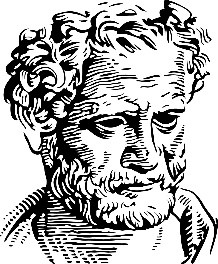 ΑΙΤΗΣΗ ΕΓΓΡΑΦΗΣ ΣΤΟΠΡΟΓΡΑΜΜΑ ΜΕΤΑΠΤΥΧΙΑΚΩΝ ΣΠΟΥΔΩΝ  «Παρευξείνιος χώρος και ελληνισμός»ΠΡΟΣΩΠΙΚΕΣ ΠΛΗΡΟΦΟΡΙΕΣ__________________________________________________________________________________________Επώνυμο                                                                                  Όνομα__________________________________________________________________________________________Πατρώνυμο                                                                               ΜητρώνυμοΣτοιχεία Ταυτότητας:_____________________________________________________________________________________________Αριθμός                                                                    Ημερομηνία Έκδοσης                                          Εκδούσα  Αρχή_____________________________________________________________________________________________Ημερομηνία Γέννησης                                               Τόπος Γέννησης                                               _____________________________________________________________________________________________Δημότης                                                                      του Νομού__________________________Υπηκοότητα							(Βάλτε Χ για τη διεύθυνση αλληλογραφίας) Διεύθυνση στη Κομοτηνή (αν υπάρχει)	 Διεύθυνση Μόνιμης Κατοικίας:	   Οδός, Αριθμός                                                                                           Οδός, ΑριθμόςΠόλη       Τ.Κ.                                                                                            Πόλη       Τ.Κ.                                                                    Τηλέφωνο  επικοινωνίας				Ο/Η Αιτών/ούσα  (ΥΠΟΓΡΑΦΗ)